Zadanie 1Wskaż wszystkie poprawne dokończenia zdania.

Papież Urban II nawoływał do udziału w wyprawach krzyżowych, gdyż chciałA. wypędzić chrześcijan z miejsc świętych. B. rozszerzyć obszar Państwa Kościelnego. C. polepszyć sytuację majątkową zubożałego rycerstwa. D. udzielić pomocy chrześcijanom ze Wschodu. E. wzmocnić pozycję cesarza wśród europejskich władców. F. odzyskać Ziemię Świętą z rąk muzułmanów. Zadanie 2Korzystając z mapy, oceń prawdziwość każdego zdania. Zaznacz PRAWDA, jeśli zdanie jest prawdziwe, lub FAŁSZ, jeśli jest fałszywe.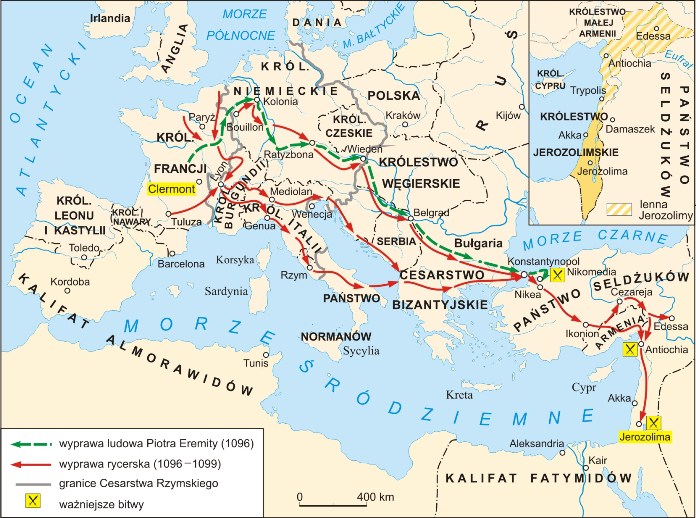 Pierwsza krucjata 1096 – 1099Zadanie 3Uporządkuj wydarzenia w kolejności chronologicznej. Wpisz w lukach cyfry od 1 do 4. Cyfrę 1 wpisz obok najwcześniejszego wydarzenia. Jak znajdziesz w podręczniku datę wydarzenia dopisz również obok, ułatwi to chronologię.Zdobycie Jerozolimy przez krzyżowców.
Zdobycie Akki przez muzułmanów.
Synod w Clermont.
Wyprawa Piotra Eremity.Zadanie 4Wskaż poprawne dokończenie zdania.

Wyraz „krucjata” pochodzi od łacińskiego słowa oznaczającegoA. świętego rycerza. B. wyprawę. C. krzyż. D. świętą wojnę. Zadanie 5Wskaż skutki wypraw krzyżowych.A. Utrwalenie wrogości między wyznawcami chrześcijaństwa i islamu. B. Trwałe podporządkowanie obszarów Azji Mniejszej, Palestyny i Egiptu państwom europejskim. C. Zdobycie Konstantynopola przez Turków seldżuckich. D. Kryzys gospodarczy w Europie Zachodniej, epidemie dżumy i upadek handlu śródziemnomorskiego. E. Powstanie zakonów rycerskich, np. zakonu krzyżackiego. F. Uzyskanie przez kupców włoskich dostępu do luksusowych towarów wschodnich. Podczas pierwszej krucjaty krzyżowcy zdobyli terytoria na Bliskim Wschodzie, na których utworzono Królestwo Jerozolimskie i podległe mu lenna.PRAWDA / FAŁSZ W czasie pierwszej krucjaty krzyżowcy skierowali swoje uderzenie przeciw państwu Seldżuków.PRAWDA / FAŁSZ Wyprawa ludowa została pokonana przez Turków pod Belgradem.PRAWDA / FAŁSZ 